       VZW 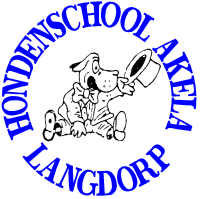 Hondenschool						Terreinen :       Akela							Elsleukenstraat 31    Langdorp						3201 Langdorp           KKUSH 1132Wedstrijden KKUSH – Sectie 4B – UNIFORM INSCHRIJVINGSFORMULIERDUIDELIJK INVULLEN A.U.B. (met blokletters)Door de inschrijving verklaart de ondertekenaar de reglementen van de KKUSH en de sectie 4B alsmede de bepalingen van de inrichtende club aangaande de wedstrijd te aanvaarden en met deze bekend te zijn en verplicht zich er dan ook toe om het inschrijvingsgeld te voldoen.  Tevens wordt door deze aanvaard dat de inschrijving kan vernietigd worden zonder verdere verwerking en zonder bericht van de inrichtende club wanneer het inschrijvingsformulier buiten de gestelde data wordt ontvangen of onduidelijk of onvolledig is.DatumIngericht door      GEHOORZAAMHEIDSPROGRAMMA      GEHOORZAAMHEIDSPROGRAMMABREVETDEBUTANTENPROGRAMMA 1PROGRAMMA 2Eigenaar				(Naam van de eigenaar)				(Naam van de eigenaar)				(Naam van de eigenaar)				(Naam van de eigenaar)				(Naam van de eigenaar)				(Naam van de eigenaar)				(Naam van de eigenaar)				(Naam van de eigenaar)				(Naam van de eigenaar)				(Naam van de eigenaar)				(Naam van de eigenaar)Adres(Straat)(Straat)(Straat)(Straat)(Straat)(Straat)(Nummer)(Nummer)(Nummer)(Nummer)(Nummer)(Plaats)(Plaats)(Plaats)(Plaats)(Plaats)(Plaats)(Postcode)(Postcode)(Postcode)(Postcode)(Postcode)Tel nr.Chip-tatoeage nr.Chip-tatoeage nr.Chip-tatoeage nr.Lid vanH.S. AKELA LANGDORPH.S. AKELA LANGDORPH.S. AKELA LANGDORPH.S. AKELA LANGDORPH.S. AKELA LANGDORPH.S. AKELA LANGDORPH.S. AKELA LANGDORPH.S. AKELA LANGDORPH.S. AKELA LANGDORPH.S. AKELA LANGDORPH.S. AKELA LANGDORP				(Naam van de club)				(Naam van de club)				(Naam van de club)				(Naam van de club)				(Naam van de club)				(Naam van de club)				(Naam van de club)				(Naam van de club)				(Naam van de club)				(Naam van de club)				(Naam van de club)Naam van de hondNaam van de hondRas van de hondRas van de hondGeslachtGeslachtGeboortedatumGeboortedatumStamboom nr.Stamboom nr.WerkboekWerkboekVoorgesteld doorVoorgesteld door		      (Naam van de geleider)		      (Naam van de geleider)		      (Naam van de geleider)		      (Naam van de geleider)		      (Naam van de geleider)		      (Naam van de geleider)		      (Naam van de geleider)		      (Naam van de geleider)		      (Naam van de geleider)		      (Naam van de geleider)E-mail adresE-mail adresINSCHRIJVING VERPLICHT TOT BETALINGINSCHRIJVING VERPLICHT TOT BETALINGINSCHRIJVING VERPLICHT TOT BETALINGINSCHRIJVING VERPLICHT TOT BETALINGVoormiddagVoormiddagVoormiddagNamiddagNamiddagDatumDatum Inschrijving ontvangenDatum Inschrijving ontvangenDatum Inschrijving ontvangenDatum Inschrijving ontvangenDatum Betaling ontvangenDatum Betaling ontvangenDatum Betaling ontvangenVolgnummer(Datum van inschrijving)Handtekening